Z18 SIMPLESENSE: Miniature photoelectric sensors offering unlimited installation Maximum flexibility with cylindrical, cuboid and hybrid housingsWaldkirch, February 2019 – The new Z18 SIMPLESENSE family of photoelectric sensors that SICK is presenting at LogiMat 2019 (Hall 1, Stand F51) offers maximum flexibility, reliable performance and consistent economic efficiency for standard close-range applications. The miniature sensors’ large variety of sensor principles, housing options and mounting possibilities opens up varied and universal integration possibilities for users in intralogistical application environments. The latest ASIC technology ensures maximum detection performance and reliably suppresses ambient light from the surroundings – making Z18 SIMPLESENSE photoelectric sensors extremely resistant to interference, supporting lasting availability of machines and plant. The Z18 SIMPLESENSE is designed for plug-and-play: It concentrates on the essentials, and thus enables detection solutions that are also economically convincing. Economical multi-talentThe Z18 SIMPLESENSE enables simple, user-friendly and economical sensor solutions with reliable object detection. The lack of adjustment potentials saves money and prevents the risk of any unintended alterations. The sensors are easy to mount and can get to work immediately after electrical connection, considerably reducing the time and cost of installation and commissioning. Four sensor principles are available: Through-beam and retro-reflective photoelectric sensors, energetic sensors and photoelectric sensors with background suppression. Depending on the mounting situation, the user can very flexibly choose between housings with M18 standard threads, cuboid miniature housings, or a spherical housing that offers optics with continuously variable alignment. This variety, together with the choice of straight or angled cable outlet, provides users with countless integration possibilities in the most varied of logistical applications – even where space in the machinery is limited.Reliable performance in an economical design is convincing The Z18 SIMPLESENSE family of products from SICK stands for a modest space requirement and exceptional cost-effectiveness. Typical areas of operation include pallet and container conveyor technology in intralogistical systems and plants, in access systems, and in other space-critical and cost-intensive factory automation tasks where dependable presence detection is essential.Of interest for the American market: Z18 sensors do not need to be operated using a safety-oriented and fire-protected electricity supply according to National Electrical Code Class 2, avoiding additional costs for expensive power supply units.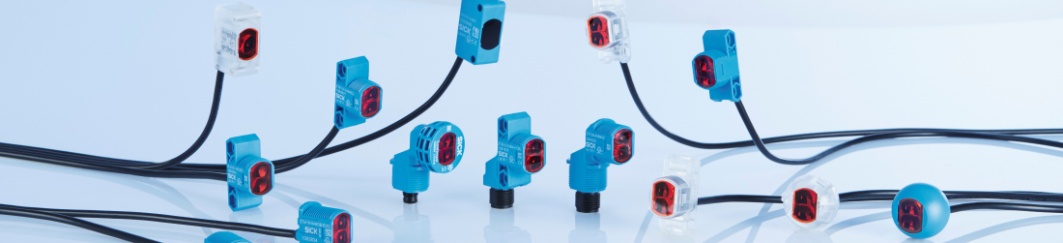 SICK’s new Z18 SIMPLESENSE product family of photoelectric sensors offers maximum flexibility, reliable performance, and consistent economic efficiency for standard close-range applications.SICK is one of the world’s leading producers of sensors and sensor solutions for industrial applications. The company, founded in 1946 by Dr. Erwin Sick and based in Waldkirch-im-Breisgau near Freiburg, is a technology and market leader with a global presence – with more than 50 subsidiaries and associated companies, as well as numerous sales offices. SICK achieved Group sales of about EUR 1.5 bn. in the 2017 fiscal year with almost 9,000 employees worldwide.

Further information on SICK is available at http://www.sick.com or by phone at +49 (0)7681 202-4183.